TRABAJO CON TEXTOS INFORMATIVOSLECTURA COMPRENSIVA CON INFORMACIÓN DE LAS DISTINTAS ENFERMEDADES BUCALES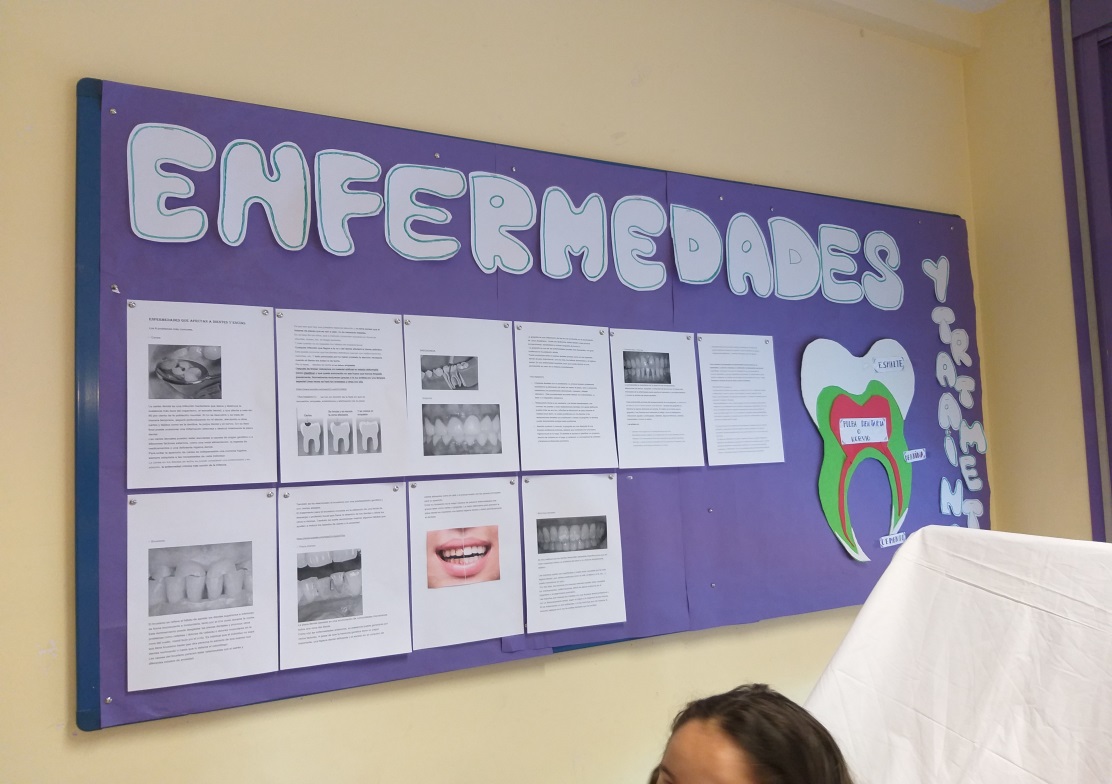 LECTURA COMPRENSIVA DE PARTES DE LA BOCA, FUNCIONES DE LOS DIENTES, LA HIGIENE….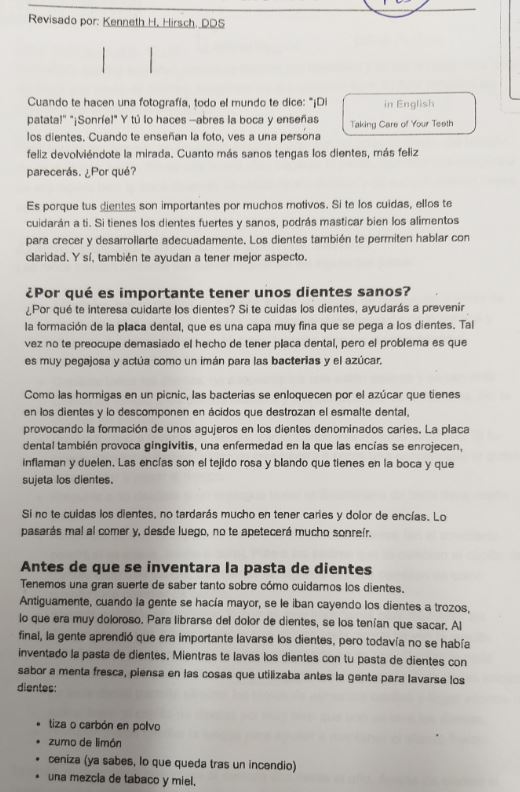 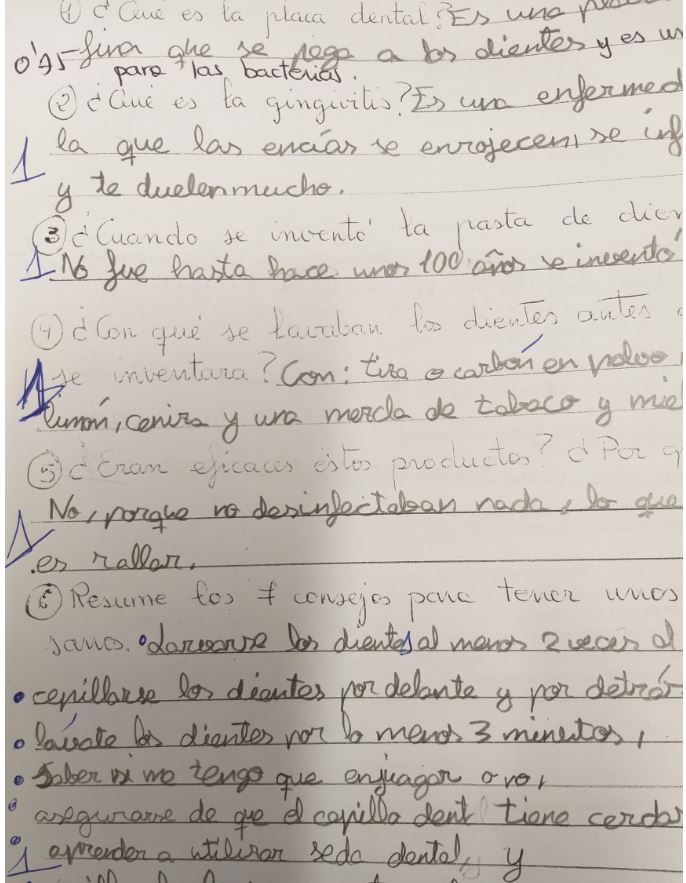 